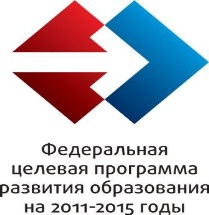 ГОСУДАРСТВЕННОЕ КАЗЕННОЕ ОБРАЗОВАТЕЛЬНОЕ УЧРЕЖДЕНИЕ РЕСПУБЛИКИ КАРЕЛИЯ ДЛЯ ДЕТЕЙ, НУЖДАЮЩИХСЯ В ПСИХОЛОГО-ПЕДАГОГИЧЕСКОЙ И МЕДИКО-СОЦИАЛЬНОЙ ПОМОЩИ«ЦЕНТР ДИАГНОСТИКИ И КОНСУЛЬТИРОВАНИЯ»СТАЖИРОВОЧНАЯ ПЛОЩАДКА, ДЕЙСТВУЮЩАЯ В РАМКАХ РЕАЛИЗАЦИИ МЕРОПРИЯТИЯ «РАСПРОСТРАНЕНИЕ НА ТЕРРИТОРИИ РОССИЙСКОЙ ФЕДЕРАЦИИ СОВРЕМЕННЫХ МОДЕЛЕЙ УСПЕШНОЙ СОЦИАЛИЗАЦИИ ДЕТЕЙ»Методические рекомендации по организации деятельности Службы психолого-педагогического и медико-социального сопровождения образовательной организацииСлужба психолого-педагогического и медико-социального сопровождения образовательной организации  (Служба) является структурным подразделением образовательной организации (ОО), создается в ее рамках и предназначена для осуществления процесса психолого-педагогического и медико-социального сопровождения обучающихся данной организации.Служба создается в ОО приказом руководителя. В ОО разрабатывается и утверждается приказом руководителя локальный акт – «Положение о службе ППМС сопровождения ОО». Деятельность Службы сопровождения ОО позволяет:реализовывать особый вид помощи ребенку в обеспечении эффективного развития, социализации, сохранения и укрепления здоровья; защиты прав детей и подростков в условиях образовательного процесса;оказывать содействие в разработке и реализации программ развития  образовательной организации с учетом создания наиболее благоприятных условий для развития и воспитания детей;создавать комплексные профилактические и коррекционные программы, направленные на преодоление  психолого-педагогических и медико-социальных проблем обучающихся (воспитанников).Целью Службы  является определение и  организация в рамках данной ОО адекватных условий развития, обучения и воспитания  каждого ребенка в соответствии с его возрастными и индивидуальными особенностям, уровнем актуального развития, состоянием соматического и нервно-психического здоровья. В задачи Службы может входить:Своевременное выявление и организация комплексного обследования детей, имеющих отклонения в физическом, интеллектуальном и эмоциональном развитии, трудности в обучении и адаптации в ОО с целью организации их развития и обучения в соответствии с их индивидуальными возможностями. Выявление резервных возможностей ребенка, разработка рекомендаций педагогам, родителям для обеспечения обоснованного индивидуального подхода в процессе психолого-педагогического и медико-социального сопровождения.Выработка индивидуального образовательного маршрута для каждого ребенка. Определение готовности к школьному обучению детей старшего дошкольного возраста, поступающих в школу.Решение вопроса о создании в рамках данной ОО условий, адекватных индивидуальным особенностям развития ребенка. Отслеживание динамики развития и эффективности индивидуальных коррекционных программ.При положительной динамике и компенсации отклонении в развитии – определение путей интеграции ребенка в классы, работающие по основным образовательным программамПрофилактика физических, интеллектуальных и эмоциональных перегрузок и срывов, организация лечебно-оздоровительных мероприятий и психологически адекватной образовательной среды.Подготовка и ведение документации, отражающей актуальное развитие ребенка, динамику его состояния, овладение образовательной программой, перспективное планирование коррекционно-развивающей работы, оценку ее эффективности.Организации взаимодействия между педагогическим коллективом образовательного учреждения и специалистами, участвующими в работе Службы.При возникновении трудностей диагностики, конфликтных ситуаций, а также при отсутствии положительной динамики в процессе реализации  рекомендаций – направление ребенка на обследование в ПМПК.Из всего перечня задач ОО выбирает те, которые реально решить силами специалистов организации. Оптимальный вариант представлен в примерном положении о Службе.Состав специалистов Службы определяется целями,  задачами и возможностями конкретной ОО. В состав Службы могут  входить специалисты разного профиля: социальные педагоги, педагоги-психологи, учителя-логопеды, учителя-дефектологи, медицинские работники, учителя, воспитатели и др. При необходимости к работе Службы могут привлекаться специалисты других учреждений (медицинских, образовательных) на договорной основе. К деятельности Службы могут привлекаться родители учащихся, руководители кружков (секций), представители общественных объединений и другие заинтересованные лица. Руководство Службой осуществляет руководитель службы, назначаемый приказом руководителя ОО.Все специалисты Службы осуществляют совместную деятельность по сопровождению в соответствии с должностными инструкциями, функции всех специалистов четко определены. Для повышения эффективности сопровождения для каждого ребенка  назначается координатор. Решением Руководителя Службы координатором назначается в первую очередь педагог, занимающийся с ребенком, но может быть назначен любой другой специалист, проводящий коррекционно-развивающую  или реабилитационную работу.В функциональные обязанности координатора входит отслеживание проведения комплексных диагностических обследований и коррекционных мероприятий другими специалистами, право решающего голоса при определении образовательного маршрута, проведении повторных Консилиумов. При выявлении новых обстоятельств или кардинальных изменений в состоянии ребенка в процессе коррекционно-развивающей работы или иных случаях повторный Консилиум имеет право назначить другого специалиста в качестве координатора.Специализированная помощь участникам образовательного процесса, а также содействие в профессиональной деятельности специалистов Службы оказывается учреждениями, предназначенными для углубленной специализированной помощи детям, имеющим проблемы в обучении, развитии и поведении: Муниципальными ППМС центрами и ПМПК.Примерные направления деятельности Службы:психосоциальная диагностика – проведение исследований социально психологического климата ОО; определение индивидуальных особенностей и склонностей личности, ее потенциальных возможностей в процессе обучения и воспитания, в профессиональном самоопределении, а так же выявление причин нарушений в обучении, развитии, социальной адаптации; выявление потенциальной и реальной групп социального риска;коррекционная работа – совместная деятельность педагога-психолога,  социального педагога, учителя-логопеда, учителя-дефектолога, медицинского работника по разработке коррекционных программ обучения и воспитания; организация и проведение социально-психологических тренингов, ролевых игр, групповых дискуссий среди учащихся, родителей, педагогического коллектива по развитию общих и специальных способностей участников образовательного процесса;психолого-педагогическое и медико-социальное просвещение участников образовательного процесса с целью создания условий для полноценного личностного развития и самоопределения обучающихся, воспитанников на каждом возрастном этапе, а также для своевременного предупреждения возможных нарушений в становлении личности и развития интеллекта;социально-педагогическое и психологическое консультирование участников образовательного процесса по различным психолого-педагогическим и социально-медицинским проблемам, вопросам самоопределения, личностного роста, взаимоотношений; помощь учащимся и родителям (законным представителям) в преодолении трудной жизненной ситуации; исследование социума образовательного учреждения и микрорайона с целью изучения их воспитательного потенциала и организации взаимодействия;социально-педагогическая и психологическая профилактика возможных неблагополучий в детско-подростковой среде в условиях образовательного процесса, предупреждение явлений дезадаптации обучающихся, воспитанников, фактов асоциального поведения; разработка рекомендаций педагогам, родителям по оказанию помощи в вопросах воспитания, обучения и развития; пропаганда здорового образа жизни;организационно-методическая деятельность – проведение организационно-методической работы (анализ и обобщение результатов сопровождения, разработка рекомендаций по его совершенствованию); участие в методических объединениях, семинарах-практикумах, конференциях по проблемам воспитания и социализации; участие в разработке и реализации программ оздоровления воспитанников с учетом состояния их здоровья; организация и проведение семинаров, тренингов и консультаций по овладению инновационными методиками; формирование банка данных достижений отечественной и зарубежной науки и практики по психолого-педагогическому и медико-социальному сопровождению;выявление и поддержка детей и подростков, нуждающихся в социальной защите, опеке и попечительстве с целью защиты законных прав и интересов несовершеннолетних, в том числе приоритетного права ребенка на жизнь и воспитание в семье.ОО выбирает те направления деятельности, которые соответствуют ее целям,  задачам и возможностям. Оптимальный вариант представлен в примерном положении о Службе.В Службе  ведется следующая документация: перспективный план работы, утвержденный руководителем образовательной организации; журнал учета детей, находящихся на сопровождении;карты психолого-педагогического и медико-социального сопровождения обучающихся (воспитанников), нуждающихся в сопровождении;документы психолого-медико-педагогического консилиума:журнал заседаний Консилиума Службы с отметками о движении документации и соответствующих направлениях ребенка на консультацию в другие учреждения; список специалистов Консилиума и специалистов, привлеченных на договорной основе, расписание их работы, включая расписание индивидуальных и групповых занятий; журнал регистрации архива Службы;архив службы; архив хранится в специально оборудованном месте и выдается только членам Службы, о чем в журнале регистрации архива Службы делается соответствующая запись. Одна из форм работы Службы – Консилиум специалистов.Консилиумы подразделяются на плановые и внеплановые. Периодичность плановых заседаний Консилиума определяется «Положением». Внеплановые заседания консилиума проводятся при возникновении необходимости. Деятельность планового Консилиума ориентирована на решение следующих задач: определение путей ППМС сопровождения детей; выработка согласованных решений по определению индивидуального образовательного маршрута ребенка; динамическая оценка состояния ребенка и коррекция ранее намеченной программы. Внеплановые Консилиумы собираются по запросам специалистов (в первую очередь педагогов), ведущих с данным ребенком коррекционно-развивающую работу. Поводом для внепланового Консилиума является выяснение или возникновение новых обстоятельств, влияющих на обучение и развитие ребенка, отрицательная динамика его обучения или развития. Задачами внепланового Консилиума являются: решение вопроса о принятии каких-либо необходимых экстренных мер по выявленным обстоятельствам; изменение реализуемой индивидуальной программы в случае ее неэффективности. Постоянные члены Консилиума присутствуют на каждом заседании, участвуют в его подготовке, осуществляют последующий контроль за выполнением рекомендаций. На заседания консилиума приглашаются педагоги, непосредственно работающие с ребенком.Родители (законные представители) ребенка ставятся в известность о проведении заседания консилиума и могут по желанию присутствовать на нем.  Во всех случаях согласие родителей (законных представителей) на обследование, коррекционную работу и образовательный маршрут, а также на его изменения должно быть получено в письменном виде и занесено в Карту сопровождения ребенка. На заседание  Консилиума  представляются следующие документы:  педагогическое представление на ребенка (от педагогов, работающих с ним), в котором должны быть отражены результаты педагогического обследования ребенка, наличие или отсутствие динамики, проблемы, возникающие у педагога, работающего с ребенком; выписка из истории развития ребенка с заключениями врачей-специалистов. При необходимости получения дополнительной медицинской информации о ребенке медицинский работник Консилиума направляет запрос соответствующим медицинским специалистам; заключения специалистов (логопед, психолог) по результатам обследования ребенка;письменные работы по русскому (родному) языку, математике, рисунки и другие виды самостоятельной деятельности детей. Подготовка и проведение Консилиума. Подготовка к проведению Консилиума.Руководитель Службы составляет список специалистов, участвующих в Консилиуме. В список специалистов – участников Консилиума входят специалисты, непосредственно работающие с ребенком, в том числе педагоги и воспитатели, специалисты-консультанты, проводившие консультирование ребенка и знающие его проблематику. Обследование ребенка проводится каждым специалистом Консилиума индивидуально. По результатам обследований  составляются заключения по утвержденной схеме. В заключении должна быть оценена эффективность проводимой развивающей или коррекционной работы и даны рекомендации. Порядок проведения Консилиума.Консилиум проводится под руководством Руководителя Службы. Координатор докладывает свое заключение по ребенку на Консилиуме.Каждый специалист, участвующий в коррекционно-развивающей и консультационной работе, в устной форме дает свое заключение о ребенке. Последовательность представлений специалистов определяется Руководителем Службы.Заключения всех специалистов, проводящих коррекционно-развивающую работу с ребенком или проконсультировавших его, являются равнозначными для Консилиума. На основании полученных данных (представлений специалистов) коллегиально составляется заключение Консилиума и рекомендации об образовательном маршруте или его изменении, воспитании ребенка с учетом его индивидуальных возможностей и особенностей. В ситуации диагностически сложных случаев, конфликтных моментов, невозможности для членов Консилиума принятия однозначного решения об обучении и воспитании ребенка он направляется на ПМПК для углубленной диагностики. Рекомендации по проведению дальнейшей коррекционно-развивающей работы, утвержденные Консилиумом, являются обязательными для всех специалистов, работающих с ребенком. Протокол Консилиума оформляется не позднее чем через 2 дня после его проведения и подписывается Руководителем Службы и координатором. 